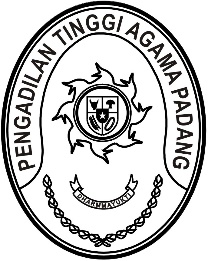 Nomor     	: W3-A/         /KP.02.1/12/2021	  6 Desember 2021Lampiran	:  6 (enam) rangkapPerihal	:  Pengiriman Penilaian Prestasi Kerja (PPK)		 Ketua Pengadilan Agama Di Lingkungan 		 Pengadilan Tinggi Agama Padang		Kepada Yth.		Direktur Jenderal Badan Peradilan Agama		Mahkamah Agung RI		di			J A K A R T AAssalamu’alaikum, Wr. Wb.Bersama ini kami kirimkan Penilaian Prestasi Kerja (PPK) tahun 2021 Ketua Pengadilan Agama di lingkungan Pengadilan Tinggi Agama Padang sebagai berkas kenaikan pangkat tahun 2022 dan mohon kiranya Bapak untuk memberikan penilaian dengan daftar nama sebagaimana terlampir. Demikian disampaikan, atas perkenanan Bapak diucapkan terima kasih.WassalamPlt. Ketua,NuzirwanTembusan :- Yth. Ketua Pengadilan Tinggi Agama Padang (sebagai laporan)LAMPIRAN SURAT PLH. KETUA PENGADILAN TINGGI AGAMA PADANGNomor	:  W3-A/         /KP.02.1/12/2021Tanggal	:  6 Desember 2021DAFTAR NAMA PENILAIAN PRESTASI KERJADI LINGKUNGAN PENGADILAN TINGGI AGAMA PADANGPlt. Ketua NuzirwanNON A M A / N I PUNIT KERJAKET1.Drs. Mhd. Nuh, S.H., M.H.NIP. 196512311994031044PA Padang2.Yang Ariani, S.Ag., M.H.NIP. 197304131998032002PA Pariaman